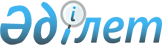 О внесении изменений в решение Курчумского районного маслихата от 27 декабря 2022 года № 30/7-VII "О бюджете Калгутинского сельского округа на 2023-2025 годы"Решение Курчумского районного маслихата Восточно-Казахстанской области от 11 мая 2023 года № 3/7-VIII
      Курчумский районный маслихат РЕШИЛ:
      1. Внести в решение Курчумского районного маслихата "О бюджете Калгутинского сельского округа на 2023-2025 годы" от 27 декабря 2022 года № 30/7-VII следующие изменения:
      пункт 1 изложить в новой редакции:
      "1. Утвердить бюджет Калгутинского сельского округа Курчумского района на 2023-2025 годы согласно приложениям 1, 2 и 3 соответственно, в том числе на 2023 год в следующих объемах:
      1) доходы - 61191,0 тысяч тенге, в том числе:
      налоговые поступления - 2558,0 тысяч тенге;
       неналоговые поступления - 0,0 тысяч тенге;
      поступления от продажи основного капитала - 0,0 тысяч тенге;
      поступления трансфертов - 22523,0 тысяч тенге;
      2) затраты - 61729,6 тысяч тенге;
       3) чистое бюджетное кредитование - 0,0 тысяч тенге, в том числе:
       бюджетные кредиты - 0,0 тысяч тенге;
       погашение бюджетных кредитов - 0,0 тысяч тенге;
      4) сальдо по операциям с финансовыми активами - 0,0 тысяч тенге, в том числе:
       приобретение финансовых активов - 0,0 тысяч тенге;
       поступления от продажи финансовых активов государства - 0,0 тысяч тенге;
       5) дефицит (профицит) бюджета - - 538,6 тысяч тенге;
      6) финансирование дефицита (использование профицита) бюджета - 538,6 тысяч тенге, в том числе:
       поступление займов - 0,0 тысяч тенге;
       погашение займов - 0,0 тысяч тенге;
       используемые остатки бюджетных средств – 538,6 тысяч тенге;
       остатки бюджетных средств – 538,6 тысяч тенге.
       2. Учесть в бюджете Калгутинского сельского округа объем субвенции, передаваемый из районного бюджета в бюджет Калгутинского сельского округа на 2023 год в сумме 36110,0 тысяч тенге.";
      приложение 1 к указанному решению изложить в новой редакции согласно приложению к настоящему решению.
      3. Настоящее решение вводится в действие с 1 января 2023 года. Бюджет Калгутинского сельского округа Курчумского района на 2023 год 2023 год
					© 2012. РГП на ПХВ «Институт законодательства и правовой информации Республики Казахстан» Министерства юстиции Республики Казахстан
				
      Председатель Курчумского районного маслихата 

К. Бахтияров
Приложение 
к решению Курчумского 
районного маслихата 
от 11 мая 2023 года 
№ 3/7-VІIIПриложение 1 
к решению Курчумского 
районного маслихата 
от 27 декабря 2022 года 
№ 30/7-VII
Категория
Категория
Категория
Категория
Всего (тысяч тенге)
Класс
Класс
Класс
Всего (тысяч тенге)
Подкласс
Подкласс
Всего (тысяч тенге)
Наименование
Всего (тысяч тенге) 1 2 3 4 5
1.ДОХОДЫ
61191,0
1
Налоговые поступления
2558,0
04
Налоги на собственность
2558,0
1
Налоги на имущество
35,0
3
Земельный налог
35,0
4
Налог на транспортные средства
2488,0
Hалог на транспортные средства с юридических лиц
0,0
Hалог на транспортные средства с физических лиц
2488,0
 4
Поступления трансфертов
58633,0
02
Трансферты из вышестоящих органов государственного управления
58633,0
3
Трансферты из районного ( города областного значения) бюджета
58633,0
1
Целевые текущие трансферты
22523,0
5
Субвенции
36110,0
Функциональная группа
Функциональная группа
Функциональная группа
Функциональная группа
Функциональная группа
Всего (тысяч тенге)
Функциональная подгруппа
Функциональная подгруппа
Функциональная подгруппа
Функциональная подгруппа
Всего (тысяч тенге)
Администратор бюджетных программ
Администратор бюджетных программ
Администратор бюджетных программ
Всего (тысяч тенге)
Программа
Программа
Всего (тысяч тенге)
Наименование
Всего (тысяч тенге) 1 2 3 4 5 6
II. ЗАТРАТЫ
61729,6
01
Государственные услуги общего характера
39378,6
1
Представительные, исполнительные и другие органы, выполняющие общие функции государственного управления
39378,6
124
Аппарат акима города районного значения, села, поселка, сельского округа
39378,6
001
Услуги по обеспечению деятельности акима города районного значения, села, поселка, сельского округа
39378,6
022
Капитальные расходы государственного органа
500,0
07
Жилищно-коммунальное хозяйство
2558,0
3
Благоустройство населенных пунктов
2558,0
124
Аппарат акима города районного значения, села, поселка, сельского округа
2558,0
008
Освещение улиц в населенных пунктах
2258,0
009
Обеспечение санитарии населенных пунктов
0,0
011
Благоустройство и озеленение населенных пунктов
12601,0
12
Транспорт и коммуникации
0,0
1
Автомобильный транспорт
0,0
124
Аппарат акима города районного значения, села, поселка, сельского округа
0,0
013
Обеспечение функционирования автомобильных дорог в городах районного значения, селах, поселках, сельских округах
0,0
057
Реализация мероприятий по социальной и инженерной инфраструктуре в сельских населҰнных пунктах в рамках проекта "Ауыл - Ел бесігі"
7492,0
III. ЧИСТОЕ БЮДЖЕТНОЕ КРЕДИТОВАНИЕ
0,0
Бюджетные кредиты
0,0
Погашение бюджетных кредитов
0,0
IV. САЛЬДО ПО ОПЕРАЦИЯМС ФИНАНСОВЫМИ АКТИВАМИ
0,0
Приобретение финансовых активов
0,0
Поступление от продажи финансовых активов государства
0,0
V. ДЕФИЦИТ (ПРОФИЦИТ) БЮДЖЕТА
-538,6
VI. ФИНАНСИРОВАНИЕ ДЕФИЦИТА (ИСПОЛЬЗОВАНИЕ ПРОФИЦИТА) БЮДЖЕТА
538,6
Поступления займов
0,0
Погашение займов
0,0
8
Используемые остатки бюджетных средств
538,6
01
Остатки бюджетных средств
0,0
1
01
Свободные остатки бюджетных средств
538,6